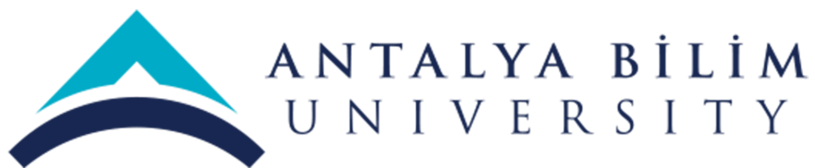 Syllabus RUS 202ECTS: 5Credits: 3Course Description: This course introduces the elementary level of Russian and aims not only to enable students to use the acquired grammatical patterns but also to improve their reading, writing, speaking and listening comprehension skills. The course is geared to the second stage of the A1 level of CEFR.Learning Outcomes: To understand if a person speaks slowly and reply to the questions concerning oneself, home and workplace, likes and dislikes, numbers, prices, route.To communicate using simple sentences on the topic of shopping, family, home, colleagues, work, hobby. Be able to participate in dialogues concerning time, transportation, prices and bills. Utilize the norms of etiquette  (greetings,  farewells, meeting models, using different forms of Russian names addressing to a person)To read newspapers and magazines getting the main idea, understand unknown words through the context. The reading menu, pay bills, billboards, tickets understand the important information.To write SMS, short letters, sharing ideas about film, theatre production, meeting.Course Materials: Textbook: Russkiy Sezon A1.1/ A1.2+CD Russian Textbook and Workbook,M.M. Nakhabina, V. Ye. Antonova, I. I. Zhaboklitskaya, I. V. Kurkova,2017, Nüans Publishing, Ankara, Turkey.Recommended Textbooks: 1.  Tochka Ru: Russian Course A1 Textbook, Olia Dolmatova, Ekaterina Novacac, 2018, Capital Press, Moscow, Russia.2. Tochka Ru: Russian Course A1 Workbook, Olia Dolmatova, Ekaterina Novacac, 2018, Capital Press, Moscow, Russia.3. RUSSİAN LANGUAGE, A Practical Grammar With Exercises, I. Pulkina, E. Zakhava-Nekrasova, 2002, Russky Yazyk Publishers, Moscow 4. RUSSİAN IN EXERCISES, Khavronina S.A., Shirochenskaya A.I., 2001, Russky Yazyk Publishers, MoscowStructure of the Course:Note: The syllabus may be corrected depending on the group’s progress.Evidence of Achievement of Learning Outcomes: Students will demonstrate learning outcomes through midterm exams, quiz, homework and activities in the lessons.Grading Method: Letter grade is determined using the table below:Additional resourses:https://www.russianforfree.comhttp://ac.pushkininstitute.ru/https://www.ruspeach.com/https://russianpodcast.eu/podcastsWeekTopic1Review 2Topic « Мой дом- моя крепость»3Topic « А у вас есть скелет в шкафу?»4Topic « А у вас есть скелет в шкафу?»5Topic «Офис»6Topic « Мои новые соседи»7Topic « Мои новые соседи»8Topic « Любимые книги»9Midterm10Topic «Еда и напитки»11Topic «Еда и напитки»12  Topic « Какую кухню вы препочитаете?»13  Topic « Какую кухню вы препочитаете?»14ReviewAssessmentMidterm Homework- ActivitiesFinalTOTALPoints303040100Total points100-9585-9480-8475-7965-7460-6455-5950-5445-4940-440-39Letter GradeAA-B+BB-C+CC-D+DF